Задача 3. Определить параметры схемы, напряжения, токи и мощности всех участков цепи. Построить топографическую диаграмму напряжений, совместив ее с векторной диаграммой токов. кВт; ;  В;  В;  В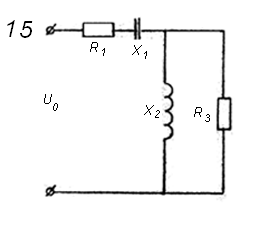 